ประมวลภาพโครงการผู้สูงวัยใส่ใจสุขภาพประชุมคณะทำงานชมรมผู้สูงอายุจำนวน 50 คน 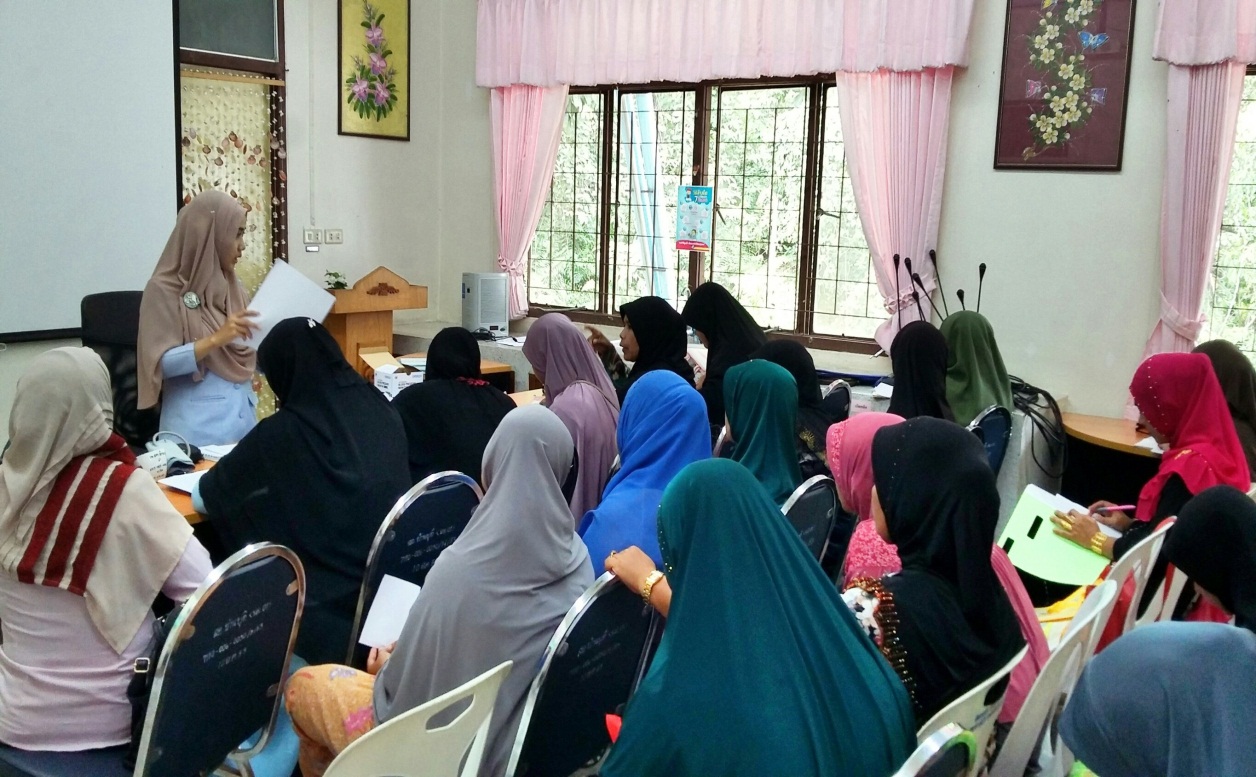 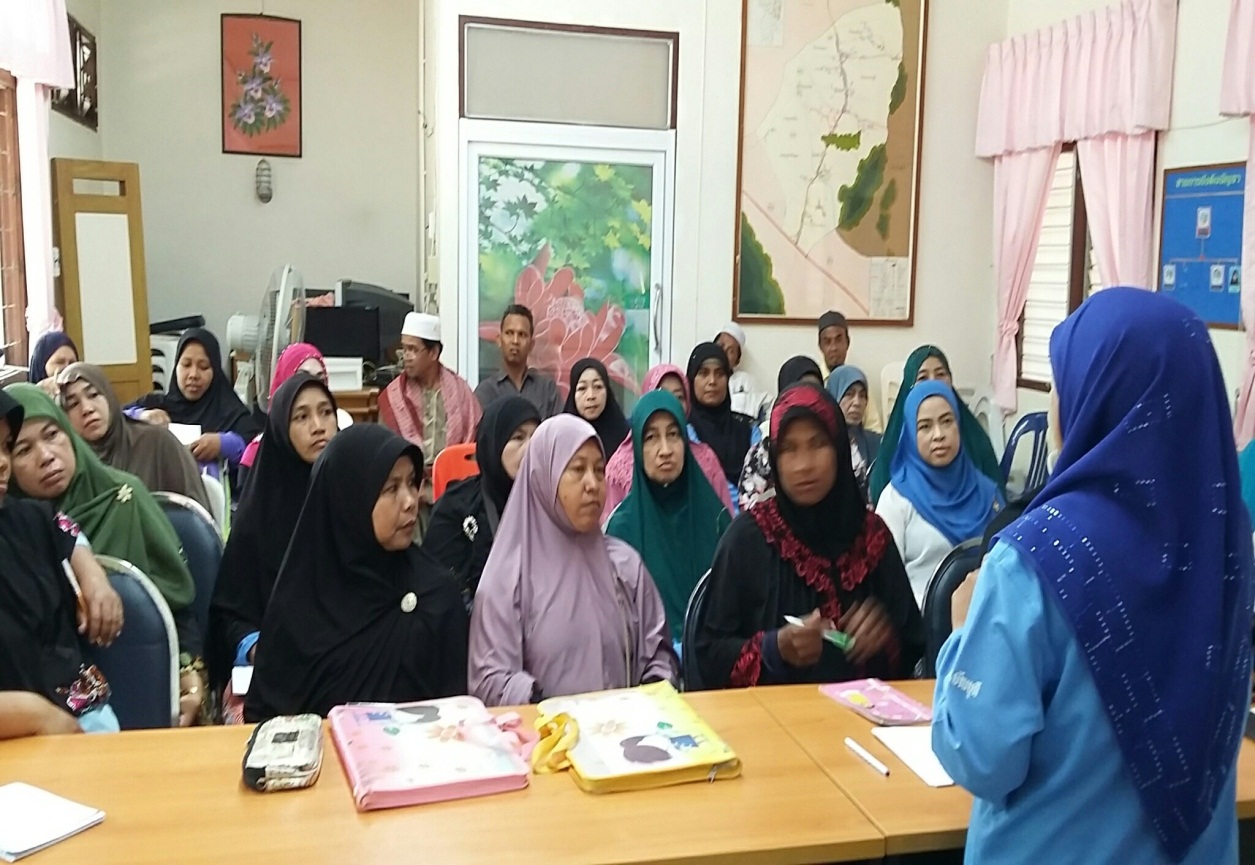 ประมวลภาพโครงการผู้สูงวัยใส่ใจสุขภาพอบรมให้ความรู้แก่ผู้สูงอายุจำนวน 50 คน วิทยากรโดยคุณยูไวรีย๊ะ  ยูนุ๊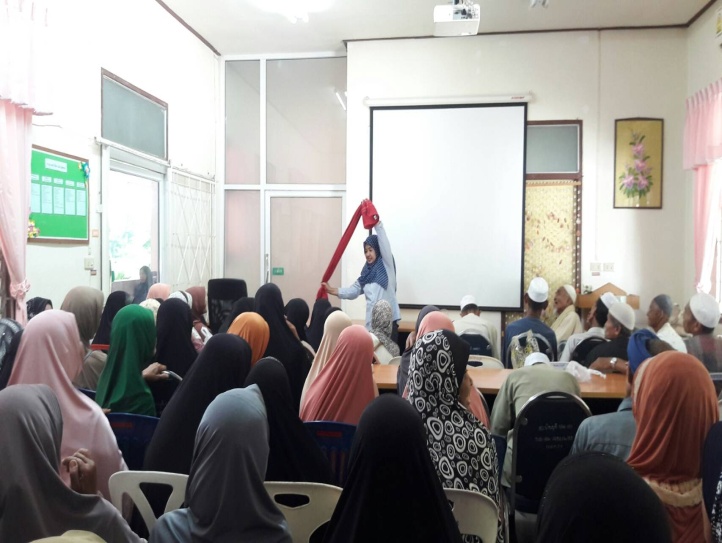 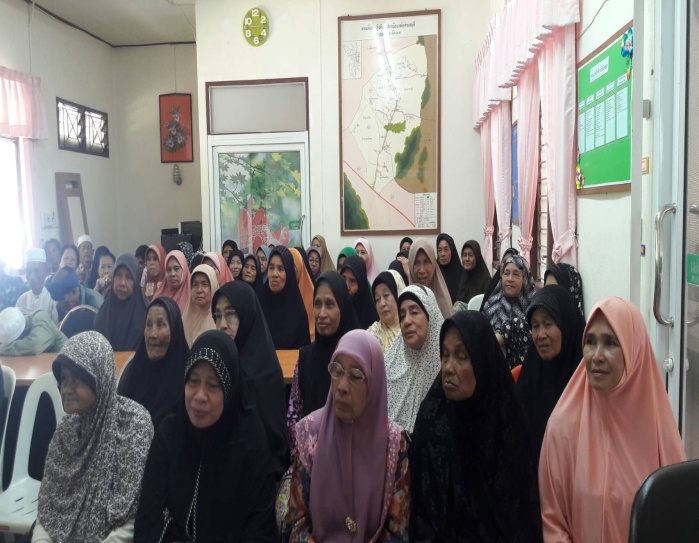 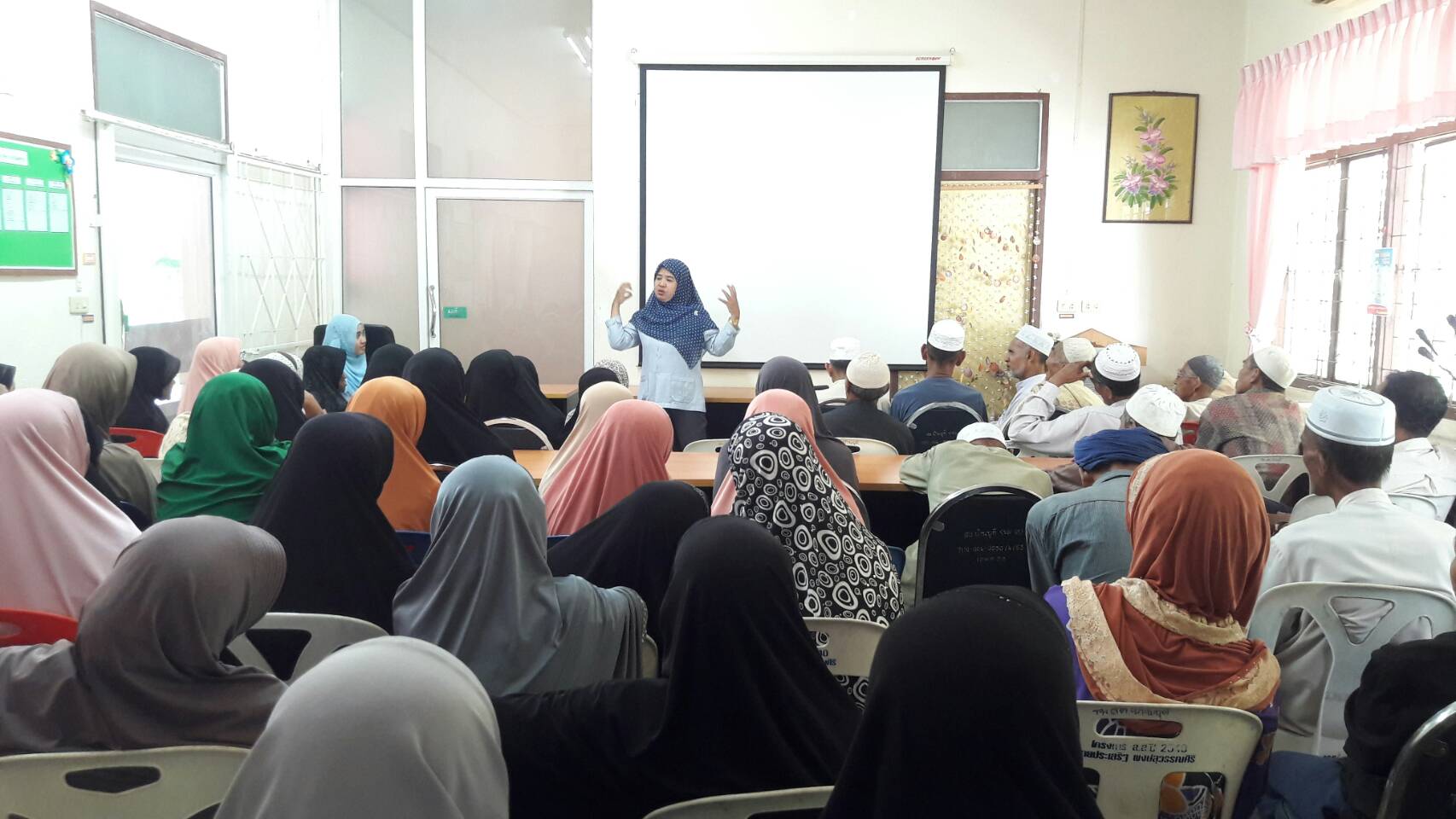 